                           НАЧАЛНО УЧИЛИЩЕ „ХРИСТО БОТЕВ“ ГР. ЛЮБИМЕЦ, ОБЛ.ХАСКОВО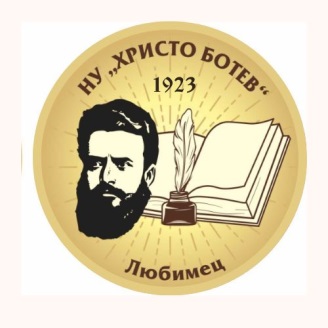                            гр. Любимец 6550, ул. Христо Ботев“ № 12; тел: +359882550575; e-mail: info-2606002@edu.mon.bgВх. № …………./ …………….. год.До Директорана НУ „Христо Ботев“гр. ЛюбимецЗАЯВЛЕНИЕОт………………………………………………………….........ЕГН……………………Адрес ……………………………………………………………………………………..Тел.:……………………………..Госпожо Директор,       Моля да ми бъде издаден дубликат  на  удостоверение за завършен начален етаппоради………………………………………………………………………………………       Завършил/а/съм………………..клас, през ……….…… год.       Считам, че молбата ми ще бъде удовлетворена.Дата………………………….                                                         С  уважение : гр…………………………….